Slovotvorba IICílem tohoto pracovního listu je procvičit si některé znalosti a dovednosti ze slovotvorby, tedy tvoření slov. V češtině se slova tvoří těmito základními způsoby: odvozováním, skládáním a zkracováním. Vždy je třeba uvědomit si, které slovo je základové a které odvozené, například zahrada – zahradník, nebo les – lesík. Musíme si dávat také pozor na to, zda slovo obsahuje jeden slovní základ, nebo dva či více.Ve slovotvorbě hrají důležitou roli předpony, slovní základ a přípony. S jejich pomocí utváříme nová slova. Slovotvorba________________________________________________________VÝCHOZÍ TEXTMalé dítě se postupně učí spojovat význam slov a konkrétní zvukový obsah (sled hlásek). Poznává svět, zkouší pochopit i prostorové, časové a kauzální vztahy (kde, kdy, proč?). Dopouští se při tom mnoha chyb (např. neznámé muže oslovuje táto a tím způsobí, že se jeho maminka cítí trapně), své dosavadní představy musí stále zpřesňovat.max. 2 body Vypište z prvního odstavce výchozího textu tři slovesa, která neobsahují předponu. Zápis jakéhokoli slova, které nevyhovuje zadání úlohy, je považován za chybu.Co jsem se touto aktivitou naučil(a):……………………………………………………………………………………………………………………………………………………………………………………………………………………………………………………………………………………………………………………………………………………………………… Autor: Miloš Mlčoch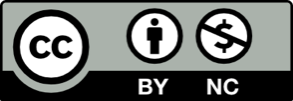 Toto dílo je licencováno pod licencí Creative Commons [CC BY-NC 4.0]. Licenční podmínky navštivte na adrese [https://creativecommons.org/choose/?lang=cs].